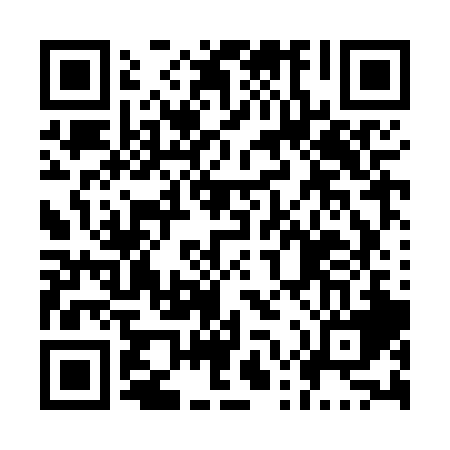 Prayer times for Chute-aux-Galets, Quebec, CanadaMon 1 Jul 2024 - Wed 31 Jul 2024High Latitude Method: Angle Based RulePrayer Calculation Method: Islamic Society of North AmericaAsar Calculation Method: HanafiPrayer times provided by https://www.salahtimes.comDateDayFajrSunriseDhuhrAsrMaghribIsha1Mon2:484:4712:496:188:5110:502Tue2:484:4712:496:188:5010:503Wed2:494:4812:496:188:5010:504Thu2:494:4912:496:188:5010:495Fri2:504:5012:506:188:4910:496Sat2:504:5012:506:188:4910:497Sun2:504:5112:506:188:4810:498Mon2:514:5212:506:178:4810:499Tue2:524:5312:506:178:4710:4810Wed2:524:5412:506:178:4610:4811Thu2:534:5512:506:178:4610:4812Fri2:534:5612:516:168:4510:4813Sat2:544:5712:516:168:4410:4714Sun2:544:5812:516:158:4310:4715Mon2:554:5912:516:158:4210:4616Tue2:555:0012:516:158:4110:4617Wed2:565:0112:516:148:4010:4618Thu2:575:0212:516:148:3910:4419Fri2:595:0312:516:138:3810:4220Sat3:015:0512:516:128:3710:4021Sun3:035:0612:516:128:3610:3822Mon3:055:0712:516:118:3510:3623Tue3:085:0812:516:108:3410:3424Wed3:105:0912:516:108:3310:3225Thu3:125:1112:516:098:3110:3026Fri3:145:1212:516:088:3010:2727Sat3:165:1312:516:088:2910:2528Sun3:185:1412:516:078:2810:2329Mon3:215:1612:516:068:2610:2130Tue3:235:1712:516:058:2510:1831Wed3:255:1812:516:048:2310:16